Country:United Mexican States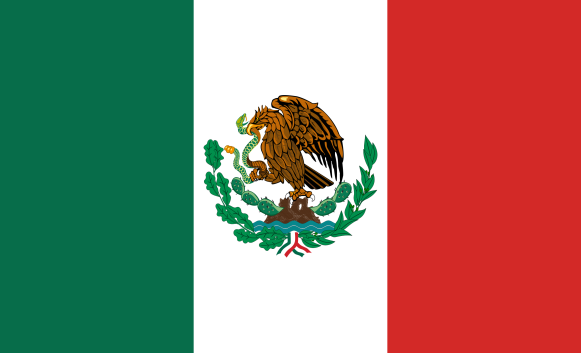 Comittee:GA:1 DISECAgenda Item:Weopanization of Data and Cyber SecurityAs the Internet becomes more and more integrated into our lives, many of the same problems we face in the real world also arise in cyberspace.Given the speed of communication and wide coverage social media play a crucial role.Information warfare over the Internet uses, among others such as Troll factories ,Bots,Fake news threatens the basic principles of data processing.Cyberspace is increasingly being used for political and ideological purposes. The threat landscape is exacerbated by geopolitical tensions over the global and open internet and technological control over entire supply chains. Malicious attacks on critical infrastructure are a significant global risk.     Mexico’s economy and geostrategic location is an attractive target for immoral cyber activities.Cyber attacks in Mexico have increased exponentially over the last few years.Mexico ranks as the second country in Latin America with the most cyberattacks, with a 40% growth in the number of attacks between 2013 and 2014, and approximately 10 million victims in 2014.Mexico is aware that cybersecurity, sustainability and resilience are not only necessary for Mexico’s safekeeping but they are also important factors in its social and economic development.   Despite all these critical obstacles,the Mexican cybersecurity system stil maintains its beneficial contributions.To start with;The National Cyber ​​Security Incident Response Center that is run by Mexico's newly created National Guard, which oversees the integrity of the country's strategic technology infrastructure. The center has units dedicated to preventing and investigating illegal acts through the use of computers, monitoring networks to identify criminal acts, and conducting activities aimed at reducing and mitigating cybersecurity threats and the risk of attacks. It also conducts technology development programs related to cybersecurity.    To increase the recognition of cybersecurity;Mexico has a National Cybersecurity Strategy promoted since 2017 by the Federal Government, and aligned with this strategy, the Federal Police has promoted a National Prevention Campaign called "Cybersecurity Mexico" that has reached directly more than 680,000 citizens and generated more than 48 million interactions in social networks and electronic media.This campaign seeks to raise awareness in Mexican society about the responsible use of new technologies and the Internet to reduce the damage caused by cybercrime.Additionally, since 2015, National Cybersecurity Weeks have been organized in collaboration with the Organization of American States, with the aim of consolidating awareness efforts in Mexican society.    The growing recognition by the Mexican government that it actually needs to significantly improve its use of cyber, and to strengthen defences against infiltration by cartels whose $39bn a year profits.The issue of cyber security has been promoted with greater impetus in the current federal administration. The dissemination of information has been strengthened in a way that has contributed greatly towards awareness in society. Currently, there are protocols for responding to large-scale cyber incidents, having strengthened coordination with various government agencies, private institutions, academia, and civil society. Although the recognition of cyber security’s importance in the development plans;investing in technical personnel and creating agencies dedicated to the fight against cybercrime and measures alike,there are still several gaps on the system that causes minor or serious cyber attacks.Mexico needs to engage with its national, regional and international partners to combine resources, multi-stakeholder initiatives and facilitate information sharing to ensure its security in cyberspace.  REFERENCEShttps://www.wilsoncenter.org/sites/default/files/media/documents/publication/cybersecurity_in_mexico_an_overview.pdfhttps://thebulletin.brandtschool.de/going-digital-without-cybersecurity-foundations-mexicos-current-strategyfile:///C:/Users/SONY/Downloads/The_role_of_cybersecurity_in_world_politics.pdfhttps://leaf-it.com/10-ways-prevent-cyber-attacks/